ҠАРАР                                         № 80.1                       ПОСТАНОВЛЕНИЕ «15» ноябрь 2019 й.                                                      «15» ноября 2019 г.О создании комиссии по  проведению Всероссийской переписи населения  2020 года на территории СП Казанчинский  сельсовет                       муниципального района  Аскинский район РБВ соответствии с Федеральным законом от 25.01.2002 N 8-ФЗ "О Всероссийской переписи населения", постановлением Правительства Российской Федерации от 29.09.2017 N 1185 "Об образовании Комиссии Правительства Российской Федерации по проведению Всероссийской переписи населения 2020 года", постановлением Правительства Республики Башкортостан от 17 апреля 2019 г. N 233 "О Комиссии при Правительстве Республики Башкортостан по проведению в Республике Башкортостан Всероссийской переписи населения 2020 года" в целях координации своевременного выполнения комплекса работ  по подготовке и проведению Всероссийской переписи населения 2020 года на территории  сельского поселения Казанчинский  сельсовет муниципального района  Аскинский район Республики Башкортостан. Администрация  сельского поселения Казанчинский    сельсовет сельского поселения Казанчинский    сельсовет муниципального района  Аскинский район РБ ПОСТАНОВЛЯЕТ:1. Создать Комиссию по проведению Всероссийской переписи населения 2020 года на территории сельского поселения Казанчинский   сельсовет муниципального района Аскинский район Республики Башкортостан и утвердить прилагаемый состав (приложение № 1) 2. Утвердить Положение о Комиссии по проведению Всероссийской переписи населения 2020 года на территории сельского поселения Казанчинский   сельсовет муниципального района  Аскинский район Республики Башкортостан согласно приложению к настоящему постановлению.                 3. Контроль за исполнением настоящего Постановления оставляю за собой.            Глава сельского поселения:                                            И.Ф.ДенисламовПриложение к Постановлению Администрации сельского поселения   Казанчинский сельсовет муниципального района Аскинский районРеспублики Башкортостанот 15 ноября  2019 г. №80.1Состав комиссии  по подготовке и проведению Всероссийской переписи населения 2020 годаПредседатель комиссии – Денисламов Ильдар Фаритович,  глава сельского поселения;  Заместитель председателя комиссии- Муфтахтдинова Алфида Ансаровна, управляющий делами СП Казанчинский   сельсовет;Секретарь комиссии – Исламова Гульфина Канифьяновна- библиотекарь  с.Старые Казанчи;Члены комиссии:Суфиянова Гульназ Фадисовна - староста  д .Башкортостан;Тимергалиева Гульназ Рафаизовна – методист сельского клуба д. Альягиш;Шайхинурова Гульнара Шамселисламовна – методист сельского клуба  д. Новая  Кара;Исламова Минслу Фирдависовна– культорганизатор МФСК с.Старые Казанчи ;Мездрина Любовь Николаевна– староста д. Михайловка;Гарифуллин  Данис  Рафаилович-  староста д.Старая Кара.Приложение 2.к постановлению Администрации СП Казанчинский сельсоветмуниципального района  Аскинский районот «15» ноября 2019 года  №8.,1ПОЛОЖЕНИЕО Комиссии по проведению Всероссийской переписи населения 2020 года на территории СП Казанчинский  сельсовет муниципального района  Аскинский район Республики Башкортостан1. Комиссия по проведению Всероссийской переписи населения 2020 года (далее - Комиссия) образована в целях своевременного выполнения мероприятий по подготовке и проведению Всероссийской переписи населения 2020 года на территории СП Казанчинский  сельсовет муниципального района Аскинский район  Республики Башкортостан.2. Комиссия в своей деятельности руководствуется  Конституцией Российской Федерации, постановлениями и распоряжениями Правительства Российской Федерации, Указами и распоряжениями Президента Российской Федерации, постановлениями и распоряжениями Правительства Республики Башкортостан, законами Республики Башкортостан, правовыми актами Администрации СП Казанчинский  сельсовет муниципального района  Аскинский район Республики Башкортостан, а также настоящим Положением.3. Основными задачами Комиссии являются:1) обеспечение согласованных действий территориальных подразделений федеральных органов исполнительной власти, органов исполнительной власти Республики Башкортостан и органов местного самоуправления муниципального района  Аскинский район по подготовке и проведению Всероссийской переписи населения 2020 года на территории СП Казанчинский  сельсовет муниципального района  Аскинский район Республики Башкортостан;2) оперативное решение вопросов, связанных с подготовкой и проведением Всероссийской переписи населения 2020 года на территории СП Казанчинский  сельсовет муниципального района  Аскинский район Республики Башкортостан.4. Комиссия для решения возложенных на нее задач:1) рассматривает вопросы взаимодействия территориальных подразделений федеральных органов исполнительной власти, органов исполнительной власти Республики Башкортостан и органов местного самоуправления муниципального района  Аскинский район Республики Башкортостан по подготовке и проведению Всероссийской переписи населения 2020 года;2) осуществляет контроль за ходом подготовки и проведения Всероссийской переписи населения 2020 года на территории СП Казанчинский сельсовет муниципального района  Аскинский район Республики Башкортостан;3) утверждает организационный план проведения Всероссийской переписи населения 2020 года на территории СП Казанчинский  сельсовет муниципального района  Аскинский район Республики Башкортостан;4) принимает решения по вопросам организации:привлечения граждан, проживающих на территориях соответствующих муниципальных образований Республики Башкортостан, к сбору сведений о населении;обеспечения безопасности лиц, осуществляющих сбор сведений о населении, сохранности переписных листов и иных документов переписи населения;осуществления полномочий Российской Федерации по подготовке и проведению Всероссийской переписи населения 2020 года в части: обеспечения помещениями, охраняемыми, оборудованными мебелью, средствами связи и пригодными для обучения и работы лиц, привлекаемых к сбору сведений о населении; обеспечения охраняемыми помещениями для хранения переписных листов и иных документов Всероссийской переписи населения 2020 года; предоставления необходимых транспортных средств и средств  связи для проведения Всероссийской переписи населения 2020 года;уточнения картографических материалов (схематических планов городских и сельских поселений, карт административных районов), необходимых для проведения Всероссийской переписи населения 2020 года;актуализации адресного хозяйства (наличие аншлагов с указанием названий улиц, номеров домов, подъездов и квартир) в населенных пунктах и устранения выявленных недостатков;обеспечения доступа на территории жилищных комплексов, садоводческих, огороднических, дачных некоммерческих объединений граждан и др.;выделения специально оборудованных мест для размещения печатных агитационных материалов, касающихся Всероссийской переписи населения 2020 года;проведения соответствующий информационно-разъяснительной работы на территории Республики Башкортостан.5. Для осуществления функций Комиссия вправе:1) заслушивать представителей органов местного самоуправления СП Казанчинский сельсовет муниципального района  Аскинский район Республики Башкортостан о ходе подготовки и проведения Всероссийской переписи населения 2020 года;2) запрашивать в установленном порядке у территориальных подразделений федеральных органов исполнительной власти, органов исполнительной власти Республики Башкортостан и органов местного самоуправления СП Казанчинский  сельсовет муниципального района  Аскинский район Республики Башкортостан необходимые материалы по вопросам подготовки и проведения Всероссийской переписи населения 2020 года;3) направлять в территориальные подразделения федеральных органов исполнительной власти, органы исполнительной власти Республики Башкортостан и органы местного самоуправления СП Казанчинский  сельсовет муниципального района  Аскинский район Республики Башкортостан предложения по вопросам подготовки и проведения Всероссийской переписи населения 2020 года на территории муниципального района  Аскинский район Республики Башкортостан;4) привлекать в установленном порядке к работе Комиссии представителей территориальных подразделений федеральных органов исполнительной власти, органов исполнительной власти Республики Башкортостан, представителей общественных организаций и средств массовой информации;5) создавать рабочие группы для рассмотрения вопросов, связанных с решением возложенных на Комиссию задач.6. Комиссия формируется на представительной основе. В состав Комиссии включаются представители Администрации муниципального образования в соответствии с направлением деятельности, подразделений федеральных и  республиканских органов  исполнительной власти, органов местного самоуправления  (всех городских и сельских поселений), а также  представители  научных, общественных объединений, религиозных организаций и средств массовой информации.7. Председатель Комиссии руководит деятельностью Комиссии, определяет порядок рассмотрения вопросов, утверждает планы работы Комиссии и повестку заседания Комиссии, ведет заседание Комиссии, обеспечивает исполнение возложенных на Комиссию задач.Во время отсутствия председателя Комиссии его обязанности исполняет заместитель председателя Комиссии.8. Заседания Комиссии проводятся не реже одного раза в квартал в соответствии с планом работы Комиссии, утвержденным председателем Комиссии.Заседание Комиссии считается правомочным, если на нем присутствует более половины членов Комиссии.Член Комиссии в случае невозможности его участия в заседании Комиссии вправе направить в письменной форме свои предложения и замечания по существу рассматриваемых вопросов.9. Решения Комиссии принимаются простым большинством голосов присутствующих на заседании членов Комиссии путем открытого голосования. В случае равенства голосов решающим является голос председательствующего на заседании Комиссии.Решения Комиссии оформляются протоколом заседания, который подписывается председателем Комиссии или его заместителем, председательствующим на заседании Комиссии.10. Секретарь Комиссии организует проведение заседания Комиссии, формирует повестку дня заседания, информирует членов Комиссии об очередном заседании, а также ведет и оформляет протокол ее заседания.11. Организационно-техническое обеспечение деятельности Комиссии осуществляется(указать  Администрацией).12. Решение о прекращении деятельности Комиссии принимается Главой Администрации СП Казанчинский  сельсовет муниципального района  Аскинский район Глава Сельского поселения:                           И.Ф.ДенисламовБашҡортостан  РеспубликаһыАСКЫН РАЙОНЫМУНИЦИПАЛЬ РАЙОНЫНЫҢҠАҘАНСЫ АУЫЛ СОВЕТЫАУЫЛ БИЛӘМӘҺЕХАКИМИӘТЕ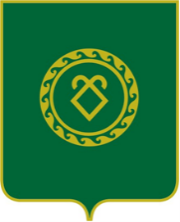 АДМИНИСТРАЦИЯСЕЛЬСКОГО ПОСЕЛЕНИЯКАЗАНЧИНСКИЙ СЕЛЬСОВЕТМУНИЦИПАЛЬНОГО РАЙОНААСКИНСКИЙ РАЙОНРеспублики Башкортостан